П Р И К А З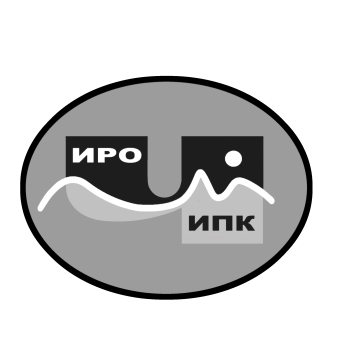 Об отчислении с обучения в заочной форме с использованием дистанционных образовательных технологий по дополнительной профессиональной программе (программе повышения квалификации) «Методы и приемы организации внеурочной деятельности по родному языку»В соответствии с Положением об итоговой аттестации обучающихся по дополнительным профессиональным программам (программам повышения квалификации) в государственном автономном учреждении дополнительного профессионального образования Чукотского автономного округа «Чукотский институт развития образования и повышения квалификации», на основании протокола аттестационной комиссии ГАУ ДПО ЧИРОиПК № 34 от 22.04.2024 г.ПРИКАЗЫВАЮ:Считать отчисленными с обучения по дополнительной профессиональной программе (программе повышения квалификации) «Методы и приемы организации внеурочной деятельности по родному языку» в связи с освоением учебного плана и успешным прохождением итоговой аттестации обучающихся согласно приложению № 1 к настоящему приказу.Считать отчисленными с обучения в заочной форме с использованием дистанционных образовательных технологий по дополнительной профессиональной программе (программе повышения квалификации) «Методы и приемы организации внеурочной деятельности по родному языку» в связи с невыполнением учебного плана по различным причинам обучающихся согласно приложению № 2 к настоящему приказу.Выдать обучающимся, освоившим учебный план и успешно прошедшим итоговую аттестацию, удостоверения установленного образца о повышении квалификации согласно ведомости выдачи удостоверений о повышении квалификации (приложение № 3 к настоящему приказу).Куратору учебной группы Выквырагтыргыргыной Ларисе без отчества, методисту центра этнокультурного образования в срок до 25.04.2024 г. предоставить в центр непрерывного повышения профессионального мастерства обязательные сведения о документах о квалификации, выданных обучившимся по дополнительной профессиональной программе (программе повышения квалификации) «Методы и приемы организации внеурочной деятельности по родному языку», для размещения в Федеральном реестре сведений о документах об образовании и (или) о квалификации, документах об обучении.Бухгалтерии государственного автономного учреждения дополнительного профессионального образования Чукотского автономного округа «Чукотский институт развития образования и повышения квалификации» (Н.В. Свищёва) произвести оплату услуг преподавателей из средств субсидии, выделенной учреждению на финансовое обеспечение государственного задания в 2024 году, предусмотренных на оплату прочих услуг, согласно смете расходов (приложение № 4 к настоящему приказу), договоров об оказании возмездных услуг и табелю учета рабочего времени согласно приложению № 5  к настоящему приказу.Контроль за исполнением настоящего приказа оставляю за собой.Директор			       			 В.В. Синкевич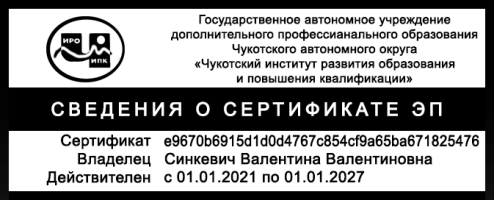 С приказом ознакомлены:___________ /_____________________/___________ /_____________________/Приложение № 1к приказу № 01-03/75от 22 апреля 2024 г.СПИСОК ОБУЧАЮЩИХСЯ, успешно освоивших дополнительную профессиональную программу (программу повышения квалификации) «Методы и приемы организации внеурочной деятельности по родному языку» в форме заочного обучения с использованием дистанционных образовательных технологий и прошедших итоговую аттестациюПриложение № 2к приказу № 01-03/75от 22 апреля 2024 г.СПИСОК ОБУЧАЮЩИХСЯ,отчисленных с обучения в заочной форме с использованием дистанционных образовательных технологий по дополнительной профессиональной программе (программе повышения квалификации) «Методы и приемы организации внеурочной деятельности по родному языку»в связи с невыполнением учебного плана по различным причинам22 апреля 2024 года                                                                                                       № 01-03/75г. Анадырь№п/пФИОМесто работыДолжностьВоловик Лидия НиколаевнаМБОУ «СОШ № 1 г. Анадыря»Учитель начальных классовИванова Ирина НиколаевнаМБОУ «ЦО с. Канчалан»Учитель родного языкаКоравье Наталья МихайловнаМБОУ «ЦО с. Ваеги»Учитель физической культурыНитоургина Екатерина ЮрьевнаМБОУ «ЦО с. Инчоун»Учитель начальных классовОттой Инна АлексеевнаМБОУ «СОШ с. Лорино»Учитель родного языкаЩербинина Дарья ВладимировнаМБОУ «ЦО с. Амгуэмы»Учитель родного языкаЭйгина Галина НиколаевнаМБОУ «ООШ с. Новое Чаплино»Заместитель директора, учитель№п/пФИОМесто работы ДолжностьПричина отчисленияБородина Олеся ПетровнаМБОУ «ЦО п. Угольные Копи»Учитель русского языка и литературыНеудовлетворительное прохождение итоговой аттестацииКанле Мария МихайловнаМБОУ «ЦО с. Канчалан»Учитель технологииНеудовлетворительное прохождение итоговой аттестацииКыттагина Раиса АнатольевнаМБУК «ЦК Чукотского МР» с. ЛаврентияЗаведующий  библиотекойНевыполнение учебного плана в установленные сроки